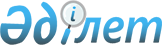 О создании государственного учреждения "Отдел регистрации актов гражданского состояния города Жанаозен"
					
			Утративший силу
			
			
		
					Постановление акимата города Жанаозен от 04 марта 2015 года № 378. Зарегистрировано Департаментом юстиции Мангистауской области от 19 марта 2015 года № 2639. Утратило силу постановлением акимата города Жанаозен Мангистауской области от 4 ноября 2019 года № 758
      Сноска. Утратило силу постановлением акимата города Жанаозен Мангистауской области от 04.11.2019 № 758 (вводится в действие по истечении десяти календарных дней после дня его первого официального опубликования).

      Примечание РЦПИ.

      В тексте документа сохранена пунктуация и орфография оригинала.
      В соответствии с законами Республики Казахстан от 23 января 2001 года "О местном государственном управлении и самоуправлении в Республике Казахстан", от 1 марта 2011 года "О государственном имуществе", Указом Президента Республики Казахстан от 25 августа 2014 года № 898 "О мерах по разграничению полномочий между уровнями государственного управления Республики Казахстан" и постановлением акимата Мангистауской области от 26 января 2015 года № 11 "О внесении изменения в постановление акимата Мангистауской области от 1 июня 2013 года № 187 "О структуре местного государственного управления Мангистауской области", акимат города ПОСТАНОВЛЯЕТ:
      1. Создать государственное учреждение "Отдел регистрации актов гражданского состояния города Жанаозен".
      Местонахождение: Республика Казахстан, 130200, Мангистауская область, город Жанаозен, улица К. Сатпаева, строение 1 А, здание "Неке сарайы".
      2. Утвердить прилагаемое Положение государственного учреждения "Отдел регистрации актов гражданского состояния города Жанаозен".
      3. Государственному учреждению "Аппарат акима города Жанаозен" (Д.Есенова):
      обеспечить государственную регистрацию настоящего постановления в органах юстиции, его официальное опубликование в информационно-правовой системе "Әділет" и в средствах массовой информации;
      принять иные меры, вытекающие из настоящего постановления. 4. Государственному учреждению "Отдел экономики и финансов города Жанаозен" (Р.Джантлеуова) внести соответствующее дополнение в Реестр объектов коммунальной собственности.
      5. Контроль за исполнением настоящего постановления возложить на руководителя аппарата акима города Д.Есеновой.
      6. Настоящее постановление вступает в силу со дня государственной регистрации в органах юстиции и вводится в действие по истечении десяти календарных дней после дня его первого официального опубликования. П О Л О Ж Е Н И Е
государственного учреждения "Отдел регистрации актов гражданского состояния города Жанаозен"
1. Общие положения
      1. Государственное учреждение "Отдел регистрации актов гражданского состояния города Жанаозен" является государственным органом Республики Казахстан, осуществляющим государственную регистрацию актов гражданского состояния.
      2. Государственное учреждение "Отдел регистрации актов гражданского состояния города Жанаозен" осуществляет свою деятельность в соответствии с Конституцией и законами Республики Казахстан, актами Президента и Правительства Республики Казахстан, иными нормативными правовыми актами, а также настоящим Положением.
      3. Государственное учреждение "Отдел регистрации актов гражданского состояния города Жанаозен" является юридическим лицом в организационно –правовой форме государственного учреждения, имеет печати и штампы со своим наименованием на государственном языке, бланки установленного образца, а также в соответствии с законодательством Республики Казахстан счета в органах казначейства.
      4. Государственное учреждение "Отдел регистрации актов гражданского состояния города Жанаозен" вступает в гражданско–правовые отношения от собственного имени.
      5. Государственное учреждение "Отдел регистрации актов гражданского состояния города Жанаозен" по вопросам своей компетенции в установленном законодательством порядке принимает решения, оформляемые приказами руководителя государственного учреждения "Отдел регистрации актов гражданского состояния города Жанаозен" и другими актами, предусмотренными законодательством Республики Казахстан.
      6. Структура и лимит штатной численности государственного учреждения "Отдел регистрации актов гражданского состояния города Жанаозен" утверждаются в соответствии с действующим законодательством.
      7. Местонахождение юридического лица: Республика Казахстан, 130200, Мангистауская область, город Жанаозен, улица К.Сатпаева, строение 1 А, здание "Неке сарайы".
      8. Полное наименование государственного органа –государственное учреждение "Отдел регистрации актов гражданского состояния города Жанаозен".
      9. Учредителем государственного учреждения "Отдел регистрации актов гражданского состояния города Жанаозен" является акимат города Жанаозен.
      10. Настоящее Положение является учредительным документом государственного учреждения "Отдел регистрации актов гражданского состояния города Жанаозен".
      11. Финансирование деятельности государственного учреждения "Отдел регистрации актов гражданского состояния города Жанаозен" осуществляется из местного бюджета.
      12. Государственному учреждению "Отдел регистрации актов гражданского состояния города Жанаозен" запрещается вступать в договорные отношения с субъектами предпринимательства на предмет выполнения обязанностей, являющихся функциями государственного учреждения "Отдел регистрации актов гражданского состояния города Жанаозен".
      13. Режим работы государственного учреждения "Отдел регистрации актов гражданского состояния города Жанаозен" определяется государственным учреждением "Отдел регистрации актов гражданского состояния города Жанаозен" самостоятельно в соответствии с требованиями действующего законодательства Республики Казахстан.  2. Миссия, основные задачи, функции, права и обязанности государственного учреждения "Отдел регистрации актов гражданского состояния города Жанаозен"
      14. Миссия государственного учреждения "Отдел регистрации актов гражданского состояния города Жанаозен":
      обеспечение проведение государственной политики в сфере государственной защиты брака (супружества) и семьи, материнства, отцовства и детства.
      15. Задачи:
      государственная регистрация актов гражданского состояния;
      ведение информационной системы "Записи актов гражданского состояния";
      оказание информационных услуг по государственной регистрации актов гражданского состояния.
      16. Функции:
      1) государственная регистрация рождения, в том числе внесение изменений, дополнений и исправлений в записи актов гражданского состояния;
      2) государственная регистрация заключения брака (супружества), в том числе внесение изменений, дополнений и исправлений в записи актов гражданского состояния;
      3) выдача повторных свидетельств или справок о государственной регистрации актов гражданского состояния;
      4) государственная регистрация установления отцовства, в том числе внесение изменений, дополнений и исправлений в записи актов гражданского состояния;
      5) государственная регистрация перемены имени, отчества, фамилии, в том числе внесение изменений, дополнений и исправлений в записи актов гражданского состояния;
      6) восстановление записей актов гражданского состояния;
      7) государственная регистрация смерти, в том числе внесение изменений, дополнений и исправлений в записи актов гражданского состояния;
      8) государственная регистрация усыновления (удочерения), в том числе внесение изменений, дополнений и исправлений в записи актов гражданского состояния;
      9) государственная регистрация расторжения брака (супружества), в том числе внесение изменений, дополнений и исправлений в записи актов гражданского состояния.
      Государственное учреждение "Отдел регистрации актов гражданского состояния города Жанаозен" осуществляет иные функций, предусмотренные законодательством Республики Казахстан.
      17. Права и обязанности:
      государственное учреждение "Отдел регистрации актов гражданского состояния города Жанаозен" имеет права:
      1) приобретать и осуществлять имущественные и личные неимущественные права;
      2) использовать средства на осуществление предусмотренных в настоящем Положении целей;
      3) быть истцом и ответчиком в суде;
      4) осуществлять иные права, не противоречащие законодательству Республики Казахстан.
      Государственное учреждение "Отдел регистрации актов гражданского состояния города Жанаозен" обязано:
      1) соблюдать законодательство Республики Казахстан;
      2) в установленном порядке уплачивать налоги и другие обязательные платежи в бюджет;
      3) нести ответственность в соответствии с законодательными актами Республики Казахстан. 3. Организация деятельности государственного учреждения "Отдел регистрации актов гражданского состояния города Жанаозен"
      19. Руководство государственным учреждением "Отдел регистрации актов гражданского состояния города Жанаозен" осуществляется первым руководителем, который несет персональную ответственность за выполнение возложенных на государственное учреждение "Отдел регистрации актов гражданского состояния города Жанаозен" задач и осуществление им своих функций.
      20. Первый руководитель государственного учреждения "Отдел регистрации актов гражданского состояния города Жанаозен" назначается на должность и освобождается от должности акимом города Жанаозен в соответствий с законодательством Республики Казахстан.
      21. Полномочия первого руководителя государственного учреждения "Отдел регистрации актов гражданского состояния города Жанаозен":
      1) определяет обязанности сотрудников государственного учреждения "Отдел регистрации актов гражданского состояния города Жанаозен";
      2) назначает на должности и освобождает от должность сотрудников государственного учреждения "Отдел регистрации актов гражданского состояния города Жанаозен";
      3) в установленном законодательством порядке осуществляет поощрение сотрудников государственного учреждения "Отдел регистрации актов гражданского состояния города Жанаозен";
      4) в установленном законодательством порядке налагает дисциплинарные взыскания на сотрудников государственного учреждения "Отдел регистрации актов гражданского состояния города Жанаозен";
      5) в пределах своей компетенции издает обязательные для исполнения сотрудниками государственного учреждения "Отдел регистрации актов гражданского состояния города Жанаозен" приказы, дает указания, подписывает служебную документацию;
      6) представляет интересы государственного учреждения "Отдел регистрации актов гражданского состояния города Жанаозен" во взаимоотношениях с государственными органами, организациями и гражданами.
      Первый руководитель государственного учреждения "Отдел регистрации актов гражданского состояния города Жанаозен" несет персональную ответственность за организацию противодействия коррупции в государственном учреждении "Отдел регистрации актов гражданского состояния города Жанаозен".
      К ведению первого руководителя государственного учреждения "Отдел регистрации актов гражданского состояния города Жанаозен" законодательством Республики Казахстан может быть отнесено решение иных вопросов.
      Исполнение полномочий первого руководителя государственного учреждения "Отдел регистрации актов гражданского состояния города Жанаозен" в период его отсутствия осуществляется лицом, его занимающим в соответствии с действующим законодательством. 4. Имущество государственного учреждения "Отдел регистрации актов гражданского состояния города Жанаозен"
      22. Государственное учреждение "Отдел регистрации актов гражданского состояния города Жанаозен" может иметь на праве оперативного управления обособленное имущество в случаях, предусмотренных законодательством.
      Имущество государственного учреждения "Отдел регистрации актов гражданского состояния города Жанаозен" формируется за счет имущества, переданного ему собственником, а также имущества (включая денежные доходы), приобретенного в результате собственной деятельности и иных источников, не запрещенных законодательством Республики Казахстан.
      23. Имущество, закрепленное за государственным учреждением "Отдел регистрации актов гражданского состояния города Жанаозен" относится к коммунальной собственности.
      24. Государственное учреждение "Отдел регистрации актов гражданского состояния города Жанаозен" не вправе самостоятельно отчуждать или иным способом распоряжаться закрепленным за ним имуществом и имуществом, приобретенным за счет средств, выданных ему по плану финансирования, если иное не установлено законодательством. 5. Порядок внесения изменений и дополнений в Положение государственного учреждения "Отдел регистрации актов гражданского состояния города Жанаозен"
      25. Внесение изменений и дополнений в Положение государственного учреждения "Отдел регистрации актов гражданского состояния города Жанаозен" производится по постановлением акимата города Жанаозен.
      26. Внесенные изменения и дополнения в Положение государственного учреждения "Отдел регистрации актов гражданского состояния города Жанаозен" регистрируются в соответствии с законодательством Республики Казахстан. 6. Реорганизация и ликвидация государственного учреждения "Отдел регистрации актов гражданского состояния города Жанаозен"
      27. Реорганизация и ликвидация государственного учреждения "Отдел регистрации актов гражданского состояния города Жанаозен" осуществляются в соответствии с законодательством Республики Казахстан.
					© 2012. РГП на ПХВ «Институт законодательства и правовой информации Республики Казахстан» Министерства юстиции Республики Казахстан
				
Аким города
С. ТрумовУтверждено постановлением
акимата города Жанаозен
от 04 марта 2015 года № 378